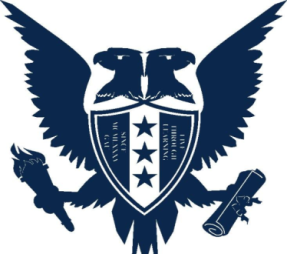 Girne American UniversityFoundation English School    Curriculum VitaeI.  PERSONAL INFORMATIONI.  PERSONAL INFORMATIONI.  PERSONAL INFORMATIONI.  PERSONAL INFORMATIONI.  PERSONAL INFORMATIONName and SurnameArif KırıkArif KırıkArif KırıkArif KırıkDate of Birth & Place7.7.1995. London.England7.7.1995. London.England7.7.1995. London.England7.7.1995. London.EnglandNationalityTurkish CypriotTurkish CypriotTurkish CypriotTurkish CypriotMarital StatusSingleSingleSingleSingleHome AddressAhmet Aksu sokak. No 4. Girne Karaoglanoglu.Ahmet Aksu sokak. No 4. Girne Karaoglanoglu.Ahmet Aksu sokak. No 4. Girne Karaoglanoglu.Ahmet Aksu sokak. No 4. Girne Karaoglanoglu.Phone (GSM)----Work AddressGirne American University. Kyrenia. CyprusGirne American University. Kyrenia. CyprusGirne American University. Kyrenia. CyprusGirne American University. Kyrenia. CyprusWork PhoneE-Mail Addressarifburakkirik@gmail.comarifburakkirik@gmail.comarifburakkirik@gmail.comarifburakkirik@gmail.comII.  EDUCATIONII.  EDUCATIONII.  EDUCATIONII.  EDUCATIONII.  EDUCATIONInstitutionInstitutionDateDegreeMajor FieldGirne American University Girne American University 2013-2018Bachelors Tourism and hospitality management Girne American UniversityGirne American University2018-2020Masters English Language TeachingIII. PROFESSIONAL EXPERIENCEIII. PROFESSIONAL EXPERIENCEIII. PROFESSIONAL EXPERIENCEInstitutionDateTitleOnar Village 2015 (internship)Receptionist, translation, bookings  Girne American University 2018-2020Lecturer Girne American University2021-Lecturer IV. Conferences, Seminars, Workshops attendedIV. Conferences, Seminars, Workshops attendedIV. Conferences, Seminars, Workshops attended3-4 workshops attended 3-4 workshops attended 3-4 workshops attended V. PresentationsV. PresentationsV. PresentationsVI. PublicationsVI. PublicationsVI. PublicationsBachelor & Masters ThesisBachelor & Masters ThesisBachelor & Masters ThesisVII. Foreign LanguagesVII. Foreign LanguagesVII. Foreign LanguagesTurkish (bilingual)Turkish (bilingual)Turkish (bilingual)VIII. Other InformationVIII. Other InformationVIII. Other InformationIX. Professional InterestsIX. Professional InterestsIX. Professional Interests